Уважаемые родители! Для вас:Инструкция по участию детей и родителей группы «Ягодка» в сетевом проекте «Моя читающая семья»Войти на сайт МДОУ детского сада  «Тополёк», главная страница;	Вверху есть строка ссылок. Крайняя правая ссылка-картинка (эмблема проекта) выглядит так:      Навести курсор, нажать, перейти на страничку учителя-логопеда;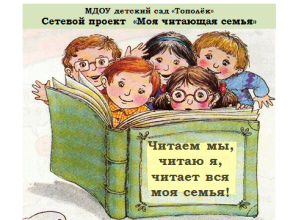 Просмотрите анонс проекта (опубликован в ноябре);Под анонсом находится ссылка-эмблема. Навести курсор, нажать, перейти на сайт проекта.Ознакомьтесь со всеми материалами сайта на всех страницах (страницы обозначены в верхней части страницы);Заполните «Разрешение на публикацию материалов»;Заполните СТАРТОВУЮ АНКЕТУ;Внимательно прочитайте ПЛАН реализации проекта, сроки мероприятий:Записаться с ребёнком в детскую библиотеку и сфотографироваться в библиотеке для фотомарафона «Спасибо библиотеке!»;(Фотографии выполняйте в альбомном формате (горизонтально));Выбирать книги в библиотеке и читать всей семьёй дома в течение декабря-января, рисовать иллюстрации к прочитанному;Дополнительное задание – исследование для умников и умниц – по желанию;Фото, материалы исследований, сканы рисунков вы можете отправить по электронной почте  на адрес: myshkin-topolek@mail.ru  с пометкой в теме: «Читаем вместе» или принести на электронном носителе воспитателю;На страничке «На досуге» вы с ребёнком можете: Отгадать загадки;Распечатать странички раскрасок и порисовать;Поиграть в компьютерные литературные игры (перейти по ссылкам).Сообщайте воспитателям, какую книгу и какого автора вы читаете, какие игры    освоили и т.д. (для заполнения экрана участия); В конце января - начале февраля вы сможете ответить на вопросы завершающей анкеты-рефлексии, которая будет опубликована позже на странице «Читаем дома».Следите за новостями и заполнением «Экрана активности» на сайте проекта.  Приятного чтения в кругу семьи! 